Túrakód: K009_03	/	Táv.: 39,5	/	Frissítve: 2018-03-26Túranév: Szentes térsége / 
Fábiánsebestyén Cserna-féle szélmalom #1Leírás:39,5 km-es túránk, Fábiánsebestyén külterületén található Cserna-féle szélmalomhoz vezet, ahol a világ zajától távol tölthetjük pihenőnket.
Útközben több kiegészítő programot is beiktathatunk.Túránkra a Széchenyi liget kapujából indulunk (úp.: 000iep) a városközpont irányába (K), a Kurca felett átgurulva, a kerékpárúton.
Rögtön az első körforgalomnál balra tartunk (É) majd kisebb utcákon keresztül szeljük át a várost, hogy kikerüljük a központ forgalmát. Kövessük a nyomvonalat az alábbi utcákon át: Tóth József u., (jobbra) Arany János u., Bajcsy-Zsilinszky u., (jobbra) Bercsényi u., (balra) Baross u., (rögtön jobbra) Kolozsvár u., (balra, a vasúti átjárón át), végül az Attila út.(Választhatjuk a belvároson át vezető kerékpárutat is, de ezesetben nagyobb figyelemre lesz szükségünk a biztonságos átjutáshoz.)A vasúti átjáró utáni körforgalmat elérve egyenesen haladjunk tovább a fábiáni úton (4643), melyre a 67,3 km szelvényben térünk rá. Mérsékelt forgalom mellett, jó minőségű úton nyomhatjuk a pedált.
Útközben elgurulunk a kunhalmok egyike, a Kántor-halom, majd a dónáti bekötőút mellett. Odébb - az 58 km táblát megelőző, és követő nagy kanyarulat között - átgurulunk a Kórógy-ér hídján. A kanyarulatokból kiérve egyenesen hajthatunk. Fábiánsebestyén belterületén az 53 km táblánál, a Nagymágocs-Eperjes kereszteződésben egyenesen haladjunk tovább.A jobb oldalunkon található Mentési Központot elhagyva tudunk lefordulni jobbra (úp.: 037elag), hogy rövid kitérővel (80 m) megtekinthessük a Szent Erzsébet templomot (úp.: 036latv).Folytatva túránkat a település határától nem messzire, az 50,4 km szelvényben, a balunkon lévő erdősáv végénél kel balra fordulnunk 
(úp.: 042elag). Ezt úgy tegyük, hogy a két földút közül azon menjünk, melyen balunkon van az erdő, jobbunkon a csatorna. Rövidesen már látómezőnk be is kerül a szélmalom (úp.: 043ford). 
Még bent a településen kell azt eldöntenünk, hogy csak kívülről, vagy belülről is szeretnénk megtekinteni a 2011-ben felújított Cserna-féle szélmalmot. Amennyiben a belső része is fontos, akkor a Mentési Központból kel elkérnünk a kulcsot!A területen sütögetésre kialakított hely is található.Pihenőnk után ha indulnunk kell, kövessük az idefelé bejárt utat, esetleg a szentesi szakaszon válasszuk a városközponton átvezető kerékpárutat.Közben célszerű időt szánnunk a Kántor-halom meghódítására a 63,8 km szelvényben (úp.: 004elag)!Itt szálljunk le kerékpárunkról és helyezzük biztonságba! Erre legalkalmasabb hely, ha követjük az előttünk magasodó Kántor-halom tetejére vezető opcionális nyomvonalat (track: K009o021) és a vasúti síneken történő körültekintő átkelés után lefektetjük. 
(Így a töltést takarást biztosít neki, nem lesz látható az úttestről.)Ha lerendeztük a drótszamarunkat, másszuk fel a halom tetejére 
(úp.: 005latv) és élvezzük a magaslat nyújtotta panorámát. A növényzet adta lehetőségek leginkább kelet felé biztosítanak kilátást, de ebben az irányban távolra ellátunk az ősgyepes, szikes pusztába.A város határába érve (67,1 km) érdemes rövid kitérőt tennünk 
(130 m, track: K009o011) a Zsoldos-téglagyár (úp.: 058latv) megtekintésére!(A területen található tábla/táblák figyelmeztetéseit tartsuk be!)Feldolgozták: Virág Olga, 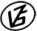 Tapasztalataidat, élményeidet őrömmel fogadjuk! 
(Fotó és videó anyagokat is várunk.)